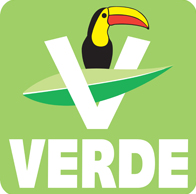 VINCULO DE TRANSPARENCIAPara consultar la información pública del Partido Verde Ecologista de México puedes hacerlo en estos vínculos electrónicos: http://transparencia.partidoverde.org.mx/Última actualizaciónSeptiembre 2019Responsable de InformaciónLic. Javier de Jesús Rodríguez MendozaResponsable de ActualizaciónLic. Liliana Ramírez Hernández